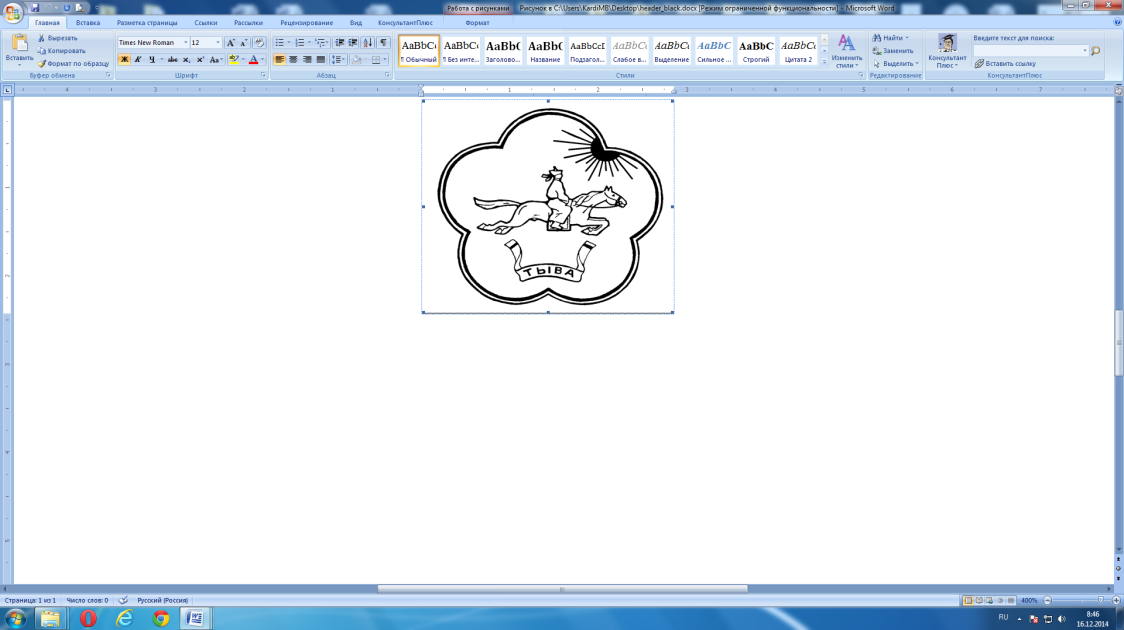 ТЫВА РЕСПУБЛИКАНЫӉ ЧАЗАА
ДОКТААЛПРАВИТЕЛЬСТВО РЕСПУБЛИКИ ТЫВА
ПОСТАНОВЛЕНИЕот 15 мая 2017 г. № 212г. КызылО продлении особого противопожарного режима на территории Республики Тыва и внесении изменения в пункт 1 постановления Правительства Республики Тыва от 24 апреля . № 181Правительство Республики Тыва ПОСТАНОВЛЯЕТ:1. Продлить на территории Республики Тыва действие особого противопожарного режима, введенного постановлением Правительства Республики Тыва от 
24 апреля . № 181, по 4 июня 2017 г.2. В пункте 1 постановления Правительства Республики Тыва от 24 апреля . № 181 «О введении особого противопожарного режима на территории Республики Тыва» слова «14 мая» заменить словами «4 июня».3. Разместить настоящее постановление на «Официальном интернет-портале правовой информации» (www.pravo.gov.ru) и официальном сайте Республики Тыва в информационно-телекоммуникационной сети «Интернет».Глава Республики Тыва                                                                                   Ш. Кара-оол